Où vivent les poulets ?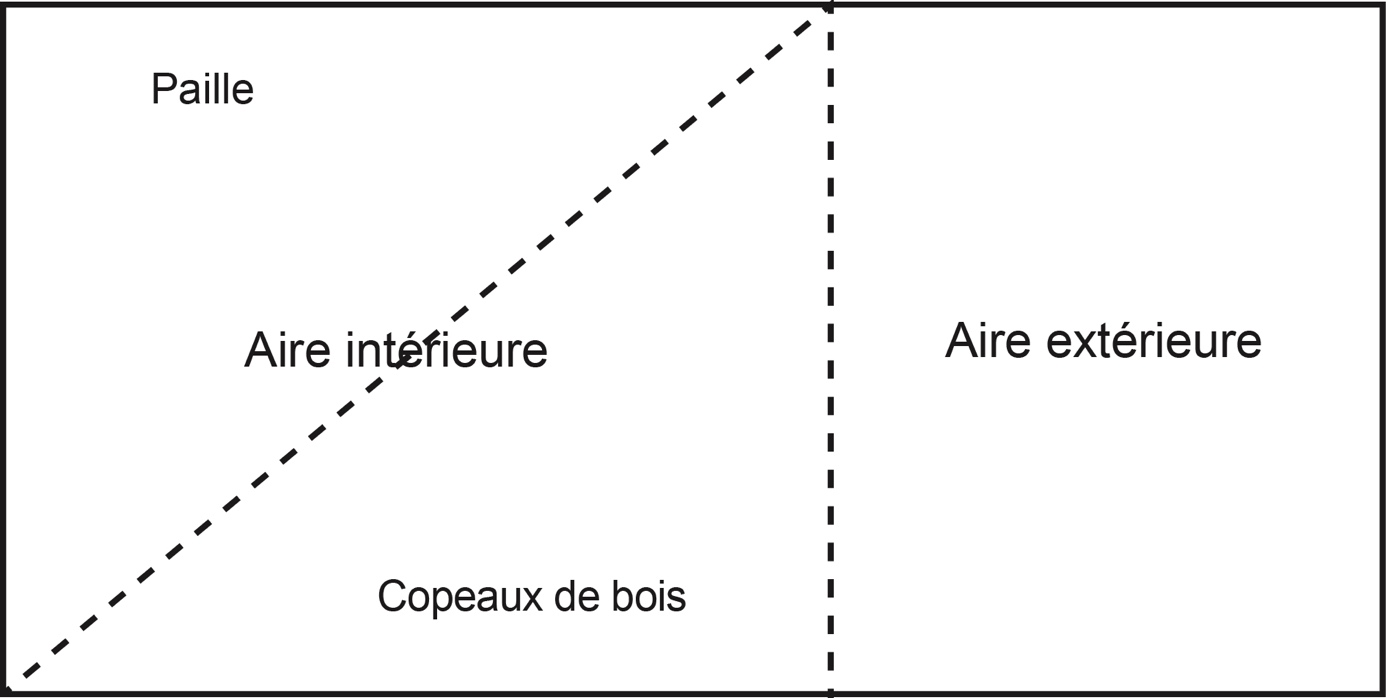 Où vivent les poulets ?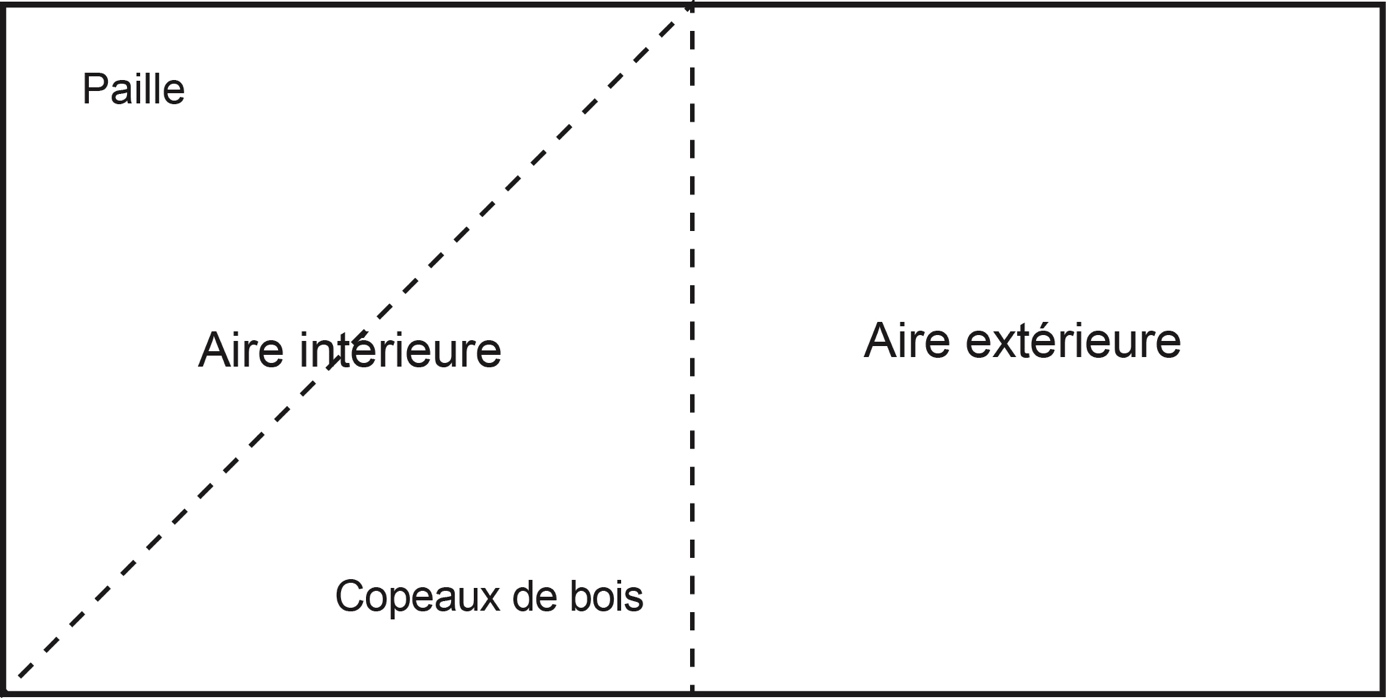 